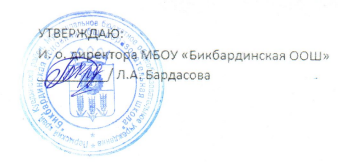                Ежедневное меню 5-9 классы «19» сентября 2023г.Прием пищиРаздел№ рец.Наименование блюдаВыходЦенаКалорийностьБелкиЖирыуглеводыЗавтракГор. блюдо      189Каша ячневая молочная с маслом              185           10,15          272               8                7             40Гор. напиток493Чай с сахаром2004,54610015Хлеб109Хлеб ржаной402,10703013Хлеб110Хлеб пшеничный402,13723014ОбедГарнир 429Пюре картофельное15025,1913837152 блюдо381Котлета мясная9032,15257161613Гор. напиток493Чай с сахаром2004,54610015Хлеб109Хлеб ржаной402,10703013Хлеб110Хлеб пшеничный402,13723014ЗакускаФрукт